This form is for the creation of a new graduate certificate at NC State University; it is meant to be filled by faculty in the academic unit(s) to be associated with the certificate. As a first step in the process, please, contact grad-curriculum@ncsu.edu to receive additional guidance and information on routing and the approval process. The form must be submitted to the above email address along with this routing form.Catalog description (suggested length: no more than 150 words)Give a short description of the proposed certificate.Admission requirements (suggested length: no more than 150 words)Outline the admission requirements, as established by the department/program.Enrollment projectionsObjectives (suggested length: no more than 500 words)Describe the educational objectives of the certificate.Curriculum (suggested length: no more than 500 words)Describe the requirements for the graduate certificate. If the curriculum includes proposed  new courses, the department/program must submit course actions to create those new courses.ParticipantsIf the Graduate Certificate Program uses a unique group of faculty participants, a list of such faculty program participants and a method for identification of future faculty should be included with the proposal. The list of current faculty will be approved at the College and Graduate School level.Outcomes (suggested length: no more than 500 words)Include a list of learning outcomes and an outcome assessment plan.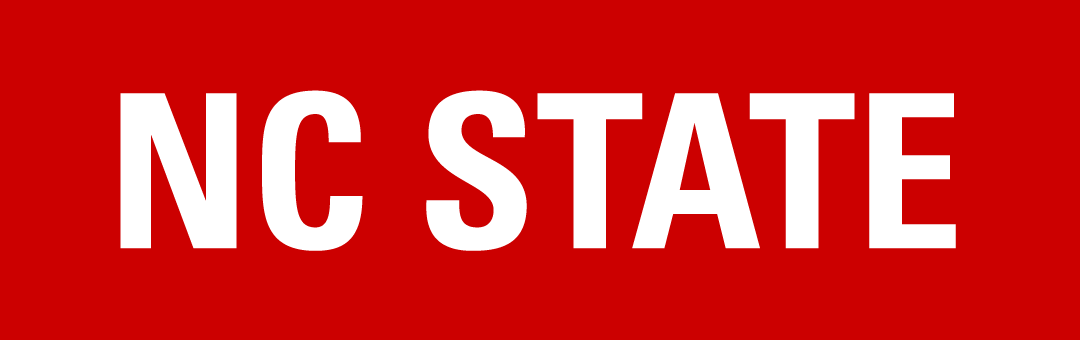  Graduate certificate proposalCertificate titleClassification of Instructional Programs (CIP) Discipline # Please ensure that you select the appropriate 6 digit CIP code for your certificate program. Please consult this website for more information about CIP codes: https://nces.ed.gov/ipeds/cipcode/default.aspx?y=55TypeOn-campus:      Distance:      On-campus & Distance: PersonnelThe director of the program must have graduate faculty statusDirector of the certificate program:       Program coordinator:                            Academic unitsCollege(s):              Unit(s)/program:     Proposed effective dateOn-campusYear 1Year 2Year 3Year 4ContinuingNewDistanceYear 1Year 2Year 3Year 4ContinuingNew